Fiche pédagogique à remplir pour les productions Crcf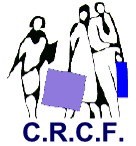 
Société STV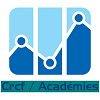 Saveurs et Terroir du Ventoux
Société STVSaveurs et Terroir du VentouxACADÉMIELILLEAuteur(s) / relecteur(s) :JENNY Hugues - Lycée Arthur Rimbaud - SIN LE NOBLE (59450) Mots-Clés :STV / P1-P2-P4-P7 / PGI Sage / Inventaire / Amortissements / Dépréciations / Provisions / Ajustements des comptes de gestion / Bilan / Compte de résultatDescription :Travaux d’inventaire relatifs à une société spécialisée dans la vente de fruits et de légumes régionauxDurée : Estimation d’une durée de 20 heuresPublic visé : 
BTS CGProcessus 1, processus 2, processus 4, processus 7Domaine :- 1.1.1. Identification des caractéristiques du SIC dans l’entreprise et ses acteurs.- 1.1.3. Repérage des sources du droit comptable et des obligations liées à l’exercice du métier.- 1.7.2. Analyse du processus « Contrôle et traitement comptable des opérations commerciales ».- 2.1.1. Identification des évolutions de la réglementation comptable et fiscale.- 2.3.1. Réalisation, enregistrement, contrôle des travaux d’inventaire relatif aux clients, aux fournisseurs et aux stocks.- 2.3.2. Réalisation, enregistrement, contrôle des travaux d’inventaire relatifs aux immobilisations.- 2.3.3. Ajustement des comptes de gestion et apurement des comptes d’attente.- 2.3.4. Traitement des provisions réglementées et des amortissements exceptionnels.- 2.3.5. Réalisation des contrôles nécessaires et proposition d’évolutions dans les procédures d’inventaire – Mise à jour du dossier de révision.- 2.4.2. Préparation des comptes annuels et des situations intermédiaires.- 2.8.1. Présentation des caractéristiques de l’organisation du processus « Contrôle et production de l’information financière ».- 2.8.2. Analyse du processus « Contrôle et production de l’information financière ».- 4.1.2. Adaptation des procédures et des traitements internes.- 4.2.3 Recueil des informations relatives au suivi des absences et des congés.- 4.3.4 Enregistrements dans le journal de paie.- 7.1.1. Caractérisation du SIC.- 7.1.2. Evaluation des besoins d’information.- 7.1.3. Mises en œuvre des méthodes de recherche d’information.- 7.3.1. Optimisation du traitement de l’information.- 7.3.2. Participation à l’évaluation du SI.Type de ressource : L’étudiant dispose :des données de la situation professionnelle SA STV,des procédures de dossier de révision mises en place par la chef comptable,des informations relatives à l’emprunt contracté auprès du Crédit Agricole (avis de crédit, tableau d’emprunt),des informations relatives à la subvention accordée par le GJAV (lettre d’attribution, avis de crédit),des enregistrements comptables extraits du PGI lors du remplacement du tracteur,des informations relatives au portefeuille-titre (relevé des mouvements de titres, valorisation du portefeuille à l’inventaire et renseignements complémentaires),des informations relatives aux clients douteux (extrait de la balance âgée des clients, tableau des lignes de crédit, procédure comptable de suivi des créances, mail envoyé par le responsable administratif et renseignements complémentaires),des informations relatives au prêt consenti à M. Jean PARISSE (avis de débit, mail envoyé par M. PARISSE, mail envoyé par le cabinet juridique BIDOIRE),des pièces justificatives restant à traiter (Facture et avoir de la société GRAINE-CAVAILLON et quittance de MAAF Carpentras),du récapitulatif annuel du livre de paie,du mode opératoire pour le calcul des amortissements dans le module de gestion des immobilisations du PGI,d’une base documentaire relative :aux calculs d’amortissement,à l’évaluation des actifs,aux provisions,aux dépréciations (immobilisations, stocks, créances et titres),aux particularités liées aux cessions d’immobilisations,aux subventions d’investissement,à l’ajustement des comptes de gestion,aux calculs relatifs aux emprunts,aux traitements relatifs aux congés payés.d’un tableau (sur Excel) permettant de réaliser les calculs de dépréciation et de congés payés,de la balance avant inventaire de la société STV au 31 décembre 2015 sur le module comptable du PGI.Logiciel utilisé :
Autres outils TIC : PGI (module comptable et module de gestion des immobilisations), tableur, traitement de texte, accès internet, ressources internes disponibles sur le réseau de l’établissement par exemple. Cadre pédagogique,
organisation pédagogique
et conditions de déroulement :Les étudiants travaillent au service « Comptabilité ».La mise en place d’un jeu sérieux peut être envisagée avec constitution (par exemple) de 4 équipes de 4 étudiants : un étudiant est le chef comptable (Fabienne SUZETTE), les autres sont assistants comptables et se partagent équitablement les tâches à réaliser.Le chef comptable se doit :d’automatiser le calcul des amortissements sur le module de gestion des immobilisations du PGI,de collaborer avec les assistants comptables,de communiquer avec l’expert-comptable et le chef d’entreprise (par mail ou par entretien direct).Les assistants comptables se doivent :d’enregistrer sur le module comptable du PGI, toutes les écritures d’inventaire nécessaires.L’enseignant joue le double rôle :du PDG (Pierre LAFARGUE) qui supervise le travail, précise les évolutions souhaitées et souhaite obtenir un rapport final sur les travaux réalisés,de l’expert-comptable qui guide, répond aux interrogations comptables et fiscales et apporte des précisions techniques en cas de besoin.Fichier à télécharger :  lien STV.eleveLien STV.profObservations : Cette SP peut être réalisée dans le cadre d’un « Atelier Professionnel » ou en « fil rouge » dans le cadre du processus 2.Observations : Cette SP peut être réalisée dans le cadre d’un « Atelier Professionnel » ou en « fil rouge » dans le cadre du processus 2.